Erasmus+ ProgrammeKey Action 1 
– Mobility for learners and staff – 
Higher Education Student and Staff MobilityInter-institutional agreement 2019-2021
between programme countriesThe institutions named below agree to cooperate for the exchange of students and/or staff in the context of the Erasmus+ programme. They commit to respect the quality requirements of the Erasmus Charter for Higher Education in all aspects related to the organisation and management of the mobility, in particular the recognition of the credits awarded to students by the partner institution.A.	Information about higher education institutionsB.	Mobility numbers per academic year[Paragraph to be added, if the agreement is signed for more than one academic year: The partners commit to amend the table below in case of changes in the mobility data by no later than the end of January in the preceding academic year.]C.	Recommended language skillsThe sending institution, following agreement with the receiving institution, is responsible for providing support to its nominated candidates so that they can have the recommended language skills at the start of the study or teaching period:
For more details on the language of instruction recommendations, see the course catalogue of each institution [Links provided on the first page].D.	Additional requirementsPARTNER UNIVERSITY:TR BARTIN01:Inbound students for Bartın University will need to submit their current transcript of records from the sending university while applying to Bartın University. When applied by any students or staff with special needs, Bartın University should be informed about the number of applicants and their needs so that Bartın University can best take care of them while they are in Bartın.On the learning agreement, students will choose from the courses with ERAS course codes listed on the following web link:http://ubys.bartin.edu.tr/AIS/OutcomeBasedLearning/Home/Index In case of course selections from different departments, please contact our unit coordinators:https://erasmusen.bartin.edu.tr/erasmus-coordinators.htmlE.	Calendar1.	Applications/information on nominated students must reach the receiving institution by:[* to be adapted in case of a trimester system]2.	The receiving institution will send its decision within 4 weeks.3.	A Transcript of Records will be issued by the receiving institution no later than 5 weeks after the assessment period has finished at the receiving HEI.4.	Termination of the agreement In the event of unilateral termination, a notice of at least one academic year should be given. This means that a unilateral decision to discontinue the exchanges notified to the other party by 1 September 20XX will only take effect as of 1 September 20XX+1. Neither the European Commission nor the National Agencies can be held responsible in case of a conflict.F.	Information1.	Grading systems of the institutionsPARTNER UNIVERSITY:TR BARTIN 01: http://erasmus.bartin.edu.tr Full Academic Year: 60 ECTSOne Semester: 30 ECTS2.	VisaThe sending and receiving institutions will provide assistance, when required, in securing visas for incoming and outbound mobile participants, according to the requirements of the Erasmus Charter for Higher Education.Information and assistance can be provided by the following contact points and information sources:3.	InsuranceThe sending and receiving institutions will provide assistance in obtaining insurance for incoming and outbound mobile participants, according to the requirements of the Erasmus Charter for Higher Education. The receiving institution will inform mobile participants of cases in which insurance cover is not automatically provided. Information and assistance can be provided by the following contact points and information sources:4.	HousingThe receiving institution will guide incoming mobile participants in finding accommodation, according to the requirements of the Erasmus Charter for Higher Education.Information and assistance can be provided by the following persons and information sources:G.	SIGNATURES OF THE INSTITUTIONS (legal representatives)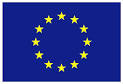 Name of the institution(and department, where relevant)Erasmus codeContact details(email, phone)Website(eg. of the course catalogue)Bartın UniversityAğdaci St. 74100Merkez/Bartın, TurkeyTR BARTIN01Erasmus Institutional Coordinator:Burçin KEFInternational OfficeAğdacı Mahallesi, 74100/BARTINTel.: +90 378 223 51 55;     e-mail: bkef@bartin.edu.tr Departmental Coordinator Contact PersonUniversity Pagehttps://w3.bartin.edu.tr/ International Officehttps://erasmusen.bartin.edu.trhttps://iso.bartin.edu.trFor Course Cataloguehttp://bubp.bartin.edu.tr/Erasmus Institutional Coordinator:Departmental Coordinator Contact PersonFROM[Erasmus code of the sending institution]TO[Erasmus code of the receiving institution]Subject area code
* 
[ISCED]Subject area name
* 
Study cycle
[short cycle, 1st , 2nd or 3rd]
*Number of student mobility periodsNumber of student mobility periodsFROM[Erasmus code of the sending institution]TO[Erasmus code of the receiving institution]Subject area code
* 
[ISCED]Subject area name
* 
Study cycle
[short cycle, 1st , 2nd or 3rd]
*Student Mobility for StudiesTotal number of months of the study periods or average durationTR BARTIN01TR BARTIN01FROM[Erasmus code of the sending institution]TO[Erasmus code of the receiving institution]Subject area code
* 
[ISCED]Subject area name
* 
Number of staff mobility periodsNumber of staff mobility periodsFROM[Erasmus code of the sending institution]TO[Erasmus code of the receiving institution]Subject area code
* 
[ISCED]Subject area name
* 
Staff Mobility for Teaching

[total number of  days of teaching periods or average duration *]Staff Mobility for Training
*
TR BARTIN01TR BARTIN01Receiving institution

[Erasmus code]Optional: Subject area Language
of instruction 1Language
of instruction 2Recommended language of instruction levelRecommended language of instruction levelReceiving institution

[Erasmus code]Optional: Subject area Language
of instruction 1Language
of instruction 2Student Mobility for Studies[Minimum recommended level: B1]Staff Mobility for Teaching[Minimum recommended level: B2]TR BARTIN01TurkishEnglishB1B2B1B2Receiving institution[Erasmus code]Autumn term*[month]Spring term*[month]TR BARTIN0130 June 30 NovemberGrading System at BUGrading System at BUECTS GradesECTS GradesGrade PointsLetter GradesECTS GradesECTS Grades90-100AAAExcellent80-89BB or BABVery good70-79CC or CBCGood65-69DCDSatisfactory60-64DDESufficient50-59FDFXFail (Some more work required)00-49FFFFail (Considerable further work required)Institution 
[Erasmus code]Contact details(email, phone)Website for informationTR BARTIN01Institutional OfficeAğdacı Mahallesi 74100/BARTINTel.: +90 378 223 51 55;     e-mail: ulik@bartin.edu.tr https://erasmusen.bartin.edu.trhttps://iso.bartin.edu.trInstitution 
[Erasmus code]Contact details(email, phone)Website for informationTR BARTIN01Institutional OfficeAğdacı Mahallesi 74100/BARTINTel.: +90 378 223 51 55;     e-mail: ulik@bartin.edu.tr https://erasmusen.bartin.edu.trhttps://iso.bartin.edu.trInstitution 
[Erasmus code]Contact details(email, phone)Website for informationTR BARTIN01Institutional OfficeAğdacı Mahallesi 74100/BARTINTel.: +90 378 223 51 55;     e-mail: ulik@bartin.edu.tr https://erasmusen.bartin.edu.trhttps://iso.bartin.edu.trInstitution [Erasmus code]Name, functionDateSignatureTR BARTIN01Prof. Dr. M. Mustafa ARAL, Vice Rector  for International Relations